Publicado en Madrid el 16/01/2024 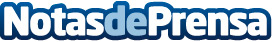 Worldline y Google se unen para crear innovadoras experiencias de pago digital basadas en la nubeWorldline [Euronext: WLN], líder mundial en servicios de pago, y Google han anunciado una asociación estratégica con el fin de utilizar las tecnologías de vanguardia basadas en la nube de Google Cloud para seguir desarrollando la transformación digital de WorldlineDatos de contacto:JenniferGPS+34 620 059 329Nota de prensa publicada en: https://www.notasdeprensa.es/worldline-y-google-se-unen-para-crear Categorias: Finanzas Inteligencia Artificial y Robótica Madrid Software Innovación Tecnológica Digital http://www.notasdeprensa.es